KARTA ZGŁOSZENIA UCZESTNICTWAProsimy zaznaczyć reprezentowaną grupę docelową (proszę zaznaczyć X): rolnik prowadzący produkcję zwierzęcą, rolnik prowadzący produkcję roślinną, rolnik prowadzący produkcję mieszaną, rolnik/ osoba deklarujące podjęcie dodatkowej działalności (przetwórstwo, agroturystyka) członek koła gospodyń wiejskich przedstawiciel instytucji wspierających partnera projektu. Zgłaszam chęć uczestnictwa w konferencji organizowanej w dniu 24.06.2021 r. oraz w wybranym przeze mnie wyjeździe studyjnym w ramach operacji pn. „Problemy bezpieczeństwa i rozwoju produkcji żywności oraz jej dystrybucji przez rolników, gospodarstwa agroturystyczne i Koła Gospodyń Wiejskich” realizowanej w ramach planu działania Krajowej Sieci Obszarów Wiejskich na lata 2014–2020. Plan operacyjny na lata 2020-2021Wypełnioną kartę zgłoszeniową prosimy dostarczyć pocztą tradycyjną lub osobiście na adres: Kujawsko-Pomorski Ośrodek Doradztwa Rolniczego w Minikowie, 89-122 Minikowo k. Nakła nad Notecią, z dopiskiem „Konferencja i wyjazd studyjny – Problemy bezpieczeństwa i rozwoju produkcji żywności…” lub na adres e-mail: magdalena.kulus@kpodr.pl (skan z podpisami) do dnia 18.06.2021 r.O uczestnictwie w konferencji i wyjeździe studyjnym decyduje weryfikacja merytoryczna oraz kolejność zgłoszeń kandydata na podstawie danych z formularza zgłoszeniowego.KLAUZULA INFORMACYJNA Zgodnie z art. 13 i 14 Rozporządzenia Parlamentu Europejskiego i Rady (UE) 2016/679 z dnia 27 kwietnia 2016 r. w sprawie ochrony osób fizycznych w związku z przetwarzaniem danych osobowych i w sprawie swobodnego przepływu takich danych oraz uchylenia dyrektywy 95/46/WE (Dz. Urz. UE L 119, s. 1) - ogólne rozporządzenie o ochronie danych „RODO” - informujemy o zasadach przetwarzania Pani/Pana danych osobowych oraz o przysługujących Pani/Panu prawach z tym związanych.1. Administratorem Pani/Pana danych osobowych jest Kujawsko-Pomorski Ośrodek Doradztwa Rolniczego w Minikowie. Adres do korespondencji: Kujawsko-Pomorski Ośrodek Doradztwa Rolniczego w Minikowie 89-122 Minikowo e-mail: sekretariat@kpodr.pl Tel. 52 386 72 14, Faks 52 386 72 27.    2. Jeśli ma Pani/Pan pytania dotyczące sposobu i zakresu przetwarzania Pani/Pana danych osobowych w zakresie działania Kujawsko-Pomorskiego Ośrodka Doradztwa Rolniczego, a także przysługujących Pani/Panu uprawnień, może się Pani/Pan skontaktować z Inspektorem Ochrony Danych Osobowych w siedzibie Administratora lub pod adresem: e-mail: iod@kpodr.pl, tel.: 52 386 72 45, 663 731 881.3. Administrator danych osobowych przetwarza Pani/Pana dane osobowe na podstawie udzielonej zgody.4. Pani/Pana dane osobowe przetwarzane będą w celu przeprowadzenia konferencji i wyjazdu studyjnego w ramach projektu pn. „Problemy bezpieczeństwa i rozwoju produkcji żywności oraz jej dystrybucji przez rolników, gospodarstwa agroturystyczne i Koła Gospodyń Wiejskich”. 5. W związku z przetwarzaniem danych w celach, o których mowa w ust. 4, odbiorcami Pani/Pana danych osobowych mogą być wyłącznie podmioty uprawnione do uzyskania danych osobowych na podstawie przepisów prawa.6. Zebrane dane osobowe będą przetwarzane przez okres realizacji zadań, o których mowa w pkt 4, okres zobowiązań oraz okres 5 lat, liczony od dnia następującego po dniu upływu okresu obowiązywania umowy oraz potrzebny do przeprowadzenia archiwizacji.7. W związku z przetwarzaniem Pani/Pana danych osobowych przysługują Pani/Panu następujące uprawnienia: 1) na podstawie art. 15 RODO prawo dostępu do danych osobowych, w tym prawo do uzyskania kopii tych    danych;
2) na podstawie art. 16 RODO prawo do żądania sprostowania (poprawiania) danych osobowych – w przypadku, gdy dane są nieprawidłowe lub niekompletne;
3) na podstawie art. 17 RODO prawo do żądania usunięcia danych osobowych (tzw. prawo do bycia zapomnianym), w przypadku, gdy:a) dane nie są już niezbędne do celów, dla których były zebrane lub w inny sposób przetwarzane;
b) osoba, której dane dotyczą, wniosła sprzeciw wobec przetwarzania danych osobowych;
c) osoba, której dane dotyczą wycofała zgodę na przetwarzanie danych osobowych, która jest podstawą przetwarzania danych i nie ma innej podstawy prawnej przetwarzania danych;
d) dane osobowe przetwarzane są niezgodnie z prawem;
e) dane osobowe muszą być usunięte w celu wywiązania się z obowiązku wynikającego z przepisów prawa;4) na podstawie art. 18 RODO prawo do żądania ograniczenia przetwarzania danych osobowych – w przypadku, gdy:a) osoba, której dane dotyczą kwestionuje prawidłowość danych osobowych,
b) przetwarzanie danych jest niezgodne z prawem, a osoba, której dane dotyczą, sprzeciwia się usunięciu danych, żądając w zamian ich ograniczenia,
c) Administrator nie potrzebuje już danych dla swoich celów, ale osoba, której dane dotyczą, potrzebuje ich do ustalenia, obrony lub dochodzenia roszczeń,
d) osoba, której dane dotyczą, wniosła sprzeciw wobec przetwarzania danych, do czasu ustalenia czy prawnie uzasadnione podstawy po stronie Administratora są nadrzędne wobec podstawy sprzeciwu;5) na podstawie art. 20 RODO prawo do przenoszenia danych – w przypadku, gdy łącznie spełnione są następujące przesłanki:a) przetwarzanie danych odbywa się na podstawie umowy zawartej z osobą, której dane dotyczą lub na podstawie zgody wyrażonej przez tą osobę                         
b) przetwarzanie odbywa się w sposób zautomatyzowany;6) na podstawie art. 21 RODO prawo sprzeciwu wobec przetwarzania danych – w przypadku, gdy łącznie spełnione są następujące przesłanki:a) zaistnieją przyczyny związane z Pani/Pana szczególną sytuacją, w przypadku przetwarzania danych na podstawie zadania realizowanego w interesie publicznym lub w ramach sprawowania władzy publicznej przez Administratora,
b) przetwarzanie jest niezbędne do celów wynikających z prawnie uzasadnionych interesów realizowanych przez Administratora lub przez stronę trzecią, z wyjątkiem sytuacji, w których nadrzędny charakter wobec tych interesów mają interesy lub podstawowe prawa i wolności osoby, której dane dotyczą, wymagające ochrony danych osobowych, w szczególności gdy osoba, której dane dotyczą jest dzieckiem.8. Podanie przez Panią/Pana danych osobowych Administratorowi nie jest obowiązkowe, jednak jest konieczne do zakwalifikowania na konferencję oraz wyjazd studyjny pn. „Problemy bezpieczeństwa i rozwoju produkcji żywności oraz jej dystrybucji przez rolników, gospodarstwa agroturystyczne i Koła Gospodyń Wiejskich”. 9. W przypadku powzięcia informacji o niezgodnym z prawem przetwarzaniu w Kujawsko-Pomorskim Ośrodku Doradztwa Rolniczego w Minikowie Pani/Pana danych osobowych, przysługuje Pani/Panu prawo wniesienia skargi do organu nadzorczego właściwego w sprawach ochrony danych osobowych (Prezes Urzędu Ochrony Danych Osobowych, ul. Stawki 2, 00-193 Warszawa).10. Pani/Pana dane nie będą przetwarzane w sposób zautomatyzowany i nie będą profilowane.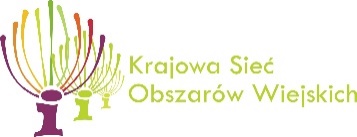 Odwiedź portal KSOW – www.ksow.plZostań Partnerem Krajowej Sieci Obszarów Wiejskich.Nazwa (tytuł, temat)„Problemy bezpieczeństwa i rozwoju produkcji żywności oraz jej dystrybucji przez rolników, gospodarstwa agroturystyczne i Koła Gospodyń Wiejskich”„Problemy bezpieczeństwa i rozwoju produkcji żywności oraz jej dystrybucji przez rolników, gospodarstwa agroturystyczne i Koła Gospodyń Wiejskich”„Problemy bezpieczeństwa i rozwoju produkcji żywności oraz jej dystrybucji przez rolników, gospodarstwa agroturystyczne i Koła Gospodyń Wiejskich”„Problemy bezpieczeństwa i rozwoju produkcji żywności oraz jej dystrybucji przez rolników, gospodarstwa agroturystyczne i Koła Gospodyń Wiejskich”1Imię2Nazwisko3Adres zamieszkania/ zameldowaniaWojewództwo3Adres zamieszkania/ zameldowaniaMiejscowość3Adres zamieszkania/ zameldowaniaUlicanr3Adres zamieszkania/ zameldowaniaKod pocztowy4Dane kontaktowenr telefonu:e-mail: e-mail: e-mail: 5 Preferencje dietetyczne (proszę zaznaczyć X)  Dieta wegetariańska                                                                      Brak Brak Brak(miejscowość, data)(podpis uczestnika)Lp.FORMAWyjazd studyjny (szczegółowy opis znajduje się w programie wyjazdów studyjnych)1Proszę wybrać jeden termin wyjazdu studyjnego (proszę zaznaczyć X):   25.06.2021 r.  „Dobre, bo swojskie – dobre praktyki zwierzęcych RHD”:wyjazd studyjny dla osób zainteresowanych działalnością gospodarstw wytwarzających produkty pochodzenia zwierzęcego w ramach rolniczego handlu detalicznego. Wizyta w:- serowarni Pani Anny Gus,- gospodarstwie Karoliny Gołasz – wytwarzanie miodów oraz ciast (Torcikowe Czary Mary). 1Proszę wybrać jeden termin wyjazdu studyjnego (proszę zaznaczyć X):  28.06.2021 r. „W zgodzie z naturą, w zgodzie z trendami”:wyjazd studyjny dla osób zainteresowanych działalnością gospodarstw wytwarzających produkty pochodzenia roślinnego w ramach rolniczego handlu detalicznego. Wizyta w: - gospodarstwie ekologicznym „WRÓBEL”,- gospodarstwie ekologicznym „FOLWARK WARZYN”.1Proszę wybrać jeden termin wyjazdu studyjnego (proszę zaznaczyć X):  29.06.2021 r. „Z turystyką za pan brat”:   wyjazd studyjny dla osób zainteresowanych działalnością gospodarstw agroturystycznych. Wizyta w: - Agroturystyce „Maciejówka”,- „Gospodzie pod Zachrypniętym Kogutem”1Proszę wybrać jeden termin wyjazdu studyjnego (proszę zaznaczyć X):  30.06.2021 r. „Kobiety górą”  wyjazd studyjny dla osób zainteresowanych działalnością Koła Gospodyń Wiejskich. Wizyta w: - serowarni Państwa Anny i Jana Witt,- spotkanie z Kołem Gospodyń Wiejskich „Polne Kwiaty”.2UWAGI – w przypadku zainteresowania jeszcze innym tematem wyjazdu prosimy o wprowadzenie nazwy tego wyjazduWyrażam dobrowolnie zgodę na wykorzystanie mojego wizerunku przez Kujawsko-Pomorski Ośrodek Doradztwa Rolniczego z siedzibą w Minikowie, utrwalonego w ramach realizacji projektu pn. „Problemy bezpieczeństwa i rozwoju produkcji żywności oraz jej dystrybucji przez rolników, gospodarstwa agroturystyczne i Koła Gospodyń Wiejskich”, w materiałach informacyjnych i promocyjnych publikacjach na stronie internetowej KPODR i wydawnictwach drukowanych, jak również do celów związanych z realizacją projektu. Niniejsza zgoda stanowi zezwolenie na rozpowszechnianie wizerunku w rozumieniu art. 81 ustawy z 1994 r. o prawie autorskim i prawach pokrewnych (Dz. U. z 2017 poz. 880).……………………….……………….data i czytelny podpisZgodnie z art. 6 ust. 1 lit. a ogólnego rozporządzenia o ochronie danych, wyrażam dobrowolnie zgodę na przetwarzanie moich danych osobowych w celach marketingowych.……………………….……………….data i czytelny podpisUWAGA! Ze względu na obowiązujące obostrzenia liczba uczestników niezaszczepionych jest ograniczona.Oświadczam, że jestem w pełni zaszczepiony/zaszczepiona przeciwko COVID-19.……………………….……………….data i czytelny podpisOrganizator zastrzega sobie możliwość weryfikacji dokumentu potwierdzającego szczepienie.